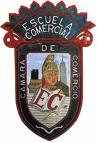 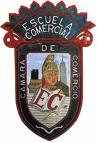 OBJETIVO: EL ALUMNO APRENDERÁ Y CONOCERÁ LAS CUENTAS QUE FORMAN PARTE DEL  ESTADO DE RESULTADOS DE UNA EMPRESA.INSTRUCCIONES:DEFINA:1.¿ QUÉ ES EL COSTO INTEGRAL DE FINANCIAMIENTO?DESARROLLO DEL TEMA:CUENTAS PRINCIPALES DEL ESTADO DE RESULTADOSCuentas que integran el estado de resultados:VENTAS NETAS:Las ventas netas son una cuenta o ítem utilizado en el Estado de Ganancias y Pérdidas que es uno de estados financieros más importantes para valorar el rendimiento de unas empresas. A nivel contable se define las ventas netas como el resultado de restar las Ventas Brutas menos los descuentos y devoluciones.UTLIDAD BRUTA: La ganancia bruta es la diferencia entre los ingresos totales de una compañía, o venta de sus productos y servicios, y los costos directos asociados con la producción y venta de esos productos y servicios, que se define como el costo de los bienes o costo de las ventas.El inventario es en muchas empresas uno de los trabajos que debe realizarse día a día, para otros puede ser una labor semanal o incluso mensual de acuerdo con sus necesidades.Existen muchas definiciones de inventario, pero aquí destacaremos los puntos en común:•La relación detallada de todos los bienes, derechos y deudas de la empresa.•El documento más simple en Contabilidad. Sirve para ver, de forma general, con lo que cuenta la empresa para desarrollar su actividad.•Conjunto de mercancías o artículos que tiene la empresa para comerciar, permitiendo la compra, venta o la fabricación en un periodo económico determinado.•Es uno de los activos más grandes existentes en una empresa.El inventario lo tenemos tanto en el balance general como en el estado de resultados. Comprende, además de las materias primas, productos en proceso y productos terminados o mercancías para la venta, los materiales, repuestos y accesorios para ser consumidos en la producción de bienes fabricados para la venta o en la prestación de servicios; empaques y envases, y los inventarios en tránsito.Encierra los bienes en espera de su venta (las mercancías de una empresa comercial, los productos terminados de un fabricante), los artículos en proceso de producción y los que serán consumidos directa o indirectamente en la producción. Esta definición de los inventarios excluye los activos a largo plazo sujetos a depreciación.Tipos de inventarioLa clasificación del inventario facilita su incorporación a los procesos organizacionales. Analizaremos los más importantes:•Inventario inicial: Se realiza al dar comienzo a las operaciones.•Inventario final: Se realiza al cierre del ejercicio económico, generalmente al finalizar el periodo, y sirve para determinar una nueva situación patrimonial.•Inventario perpetuo: Es el que se lleva en continuo acuerdo con las existencias en el almacén, por medio de un registro detallado que puede servir también como mayor auxiliar, donde se llevan los importes en unidades monetarias y las cantidades físicas.•Inventario intermitente: Éste se puede efectuar varias veces al año y se recurre a él por diversas razones.•Inventario físico: Es el inventario real. Es contar, pesar, o medir y anotar todas y cada una de las diferentes clases de bienes que se hallen en existencia en la fecha del inventario, y evaluar cada una de dichas partidas. Se realiza como una lista detallada y valorada de las exigencias.•Inventario de productos terminados: Todas las mercancías que un fabricante ha producido para vender a sus clientes.•Inventario en tránsito: Se utiliza con el fin de sostener las operaciones para abastecer los conductos que ligan a la compañía con sus proveedores y sus clientes, respectivamente.•Inventario en proceso: Son existencias que se tienen a medida que se añade mano de obra, otros materiales y demás costos indirectos a la materia prima bruta, la que llegará a conformar ya sea un sub-ensamble o componente de un producto terminado; mientras no concluya su proceso de fabricación, ha de ser inventario en proceso.•Inventario máximo: Debido al enfoque de control de masas empleado, existe el riesgo de que el inventario pueda llegar demasiado alto para algunos artículos; por lo tanto, se establece un nivel de inventario máximo. Se mide en meses de demanda pronosticada.•Inventario mínimo: La cantidad mínima de inventario a ser mantenida en almacén.•Inventario disponible: Aquel que se encuentra disponible para la producción o venta.•Inventario en línea: Aquel que aguarda a ser procesado en la línea de producción.•Inventario agregado: Se aplica cuando al administrar la existencia de un único artículo representa un alto costo.•Inventario en cuarentena: Aquel que debe de cumplir con un periodo de almacenamiento antes de disponer del mismo.•Inventario de mercancías: Lo constituyen todos aquellos bienes que le pertenecen a la empresa, los cuales los compran para luego venderlos sin ser modificados.•Inventario de suministros de fábrica: Son los materiales con los que se elaboran los productos, pero que no pueden ser cuantificados de una manera exacta.Fórmulas de las cuentas del ESTADO DE RESULTADOS:VENTAS NETAS: Ventas Netas  o Ingresos por Ventas Netas = Ventas o Ingresos por Ventas – Devoluciones – Descuentos – Rebajas en Ventas.​CALCULE LAS VENTAS NETAS DE:LA EMPRESA  “LA ABEJA MAYA S. A ·VENTAS TOTALES:               $ 450,000DEVOLUCIONES SOBRE VENTAS: $15,000¿A CUÁNTO ASCIENDEN SUS VENTAS NETAS ?ACTIVIDADES:1 .AGREGUE EN TARJETA DE COLOR CONCEPTO DE VENTAS NETAS2. AGREGUE EN TARJETA DE COLOR CONCEPTO DE INVENTARIO INICIAL3. AGREGUE EN TARJETA DE COLOR CONCEPTO DE UTILIDAD BRUTA.BIBLIOGRAFÍA:AUTOR: ELÍAS LARA FLORESEDITORIAL: TRILLASTÍTULO: 1ER CURSO DE CONTABILIDADMATERIA: CONTABILIDAD ISEMANA NO. 14GRUPOS 52 BTEMA : ESTADO DE RESULTADOSPROFESOR: YESENIA ROLDÁN CADENA